Exame de consciência | Quaresma 2020 | Uso pessoalRenunciar. Renuncio ao veneno do ruído e da murmuração, das palavras violentas e inúteis, dos boatos e mexericos, para me dedicar à escuta da Palavra de Deus? Renuncio aos excessos do consumo, para redescobrir, na beleza de uma vida simples, aquilo que verdadeiramente conta? Renuncio à indiferença e ao comodismo, para sair ao encontro das pessoas sós e abandonadas, dos pobres e idosos, dos marginalizados e descartados?Revestir. Deixo-me revestir de sentimentos de ternura, de bondade, de humildade, de mansidão, de paciência e de perdão? Deixo-me revestir da caridade, que é o vínculo da perfeição? Ou sou “um lobo com pele de cordeiro”? Mudo apenas de roupagem exterior, preocupando-me só com a aparência, mas continuando a ser e a viver como dantes?Renovar. Na minha vida, deixo que Cristo faça novas todas as coisas? A minha vida batismal é comparável à estagnação de águas paradas ou de águas passadas, que já não movem nada dentro de mim nem à minha volta? Ou, pelo contrário, a minha vida batismal é como água viva e corrente, que continua a saciar a sede de Deus e a transformar os desertos interiores? Sou, como a Samaritana, pessoa-cântaro, capaz de levar a água viva que recebi de Cristo, para a dar de beber aos outros? Ou envergonho-me de dar testemunho?Reconhecer. Procuro conhecer e reconhecer cada vez mais a pessoa de Jesus Cristo, na minha vida? O conhecimento de Cristo muda realmente a minha vida, como mudou a do cego de nascença, ou continua tudo na mesma? A minha fé em Cristo faz-me ver tudo com olhos novos? Ou mantenho um olhar superficial sobre os outros? Tenho um coração que vê e provê à necessidade dos outros?Reviver. Vivo o meu Batismo, sepultando o meu passado de pecado e continuando a correr para a meta, que é Cristo? Ou fico atado ao passado? Sou capaz de sair, como Lázaro, para fora dos meus túmulos? Ou estou morto nos túmulos do egoísmo, da rotina, do comodismo, da resignação e do desânimo? Sou capaz de morrer para mim mesmo e para alguma coisa, para caminhar numa vida nova?Reinar. Deixo Cristo reinar em mim, tornando-Se Ele o centro do meu coração e o Senhor da minha vida? Domino-me a mim mesmo, aos meus instintos de poder e de superioridade e aos apetites da própria vontade, para deixar reinar em mim o amor de Cristo? Sei obedecer e servir, com humildade? Ou só gosto de mandar?Ressuscitar. Vivo como filho da Ressurreição, aspirando às coisas do Alto e não às da Terra? Caminho na esperança viva da Ressurreição ou ando triste, como os pagãos, sem Deus e sem esperança neste mundo? A fé na Ressurreição de Cristo tem a força de me animar, de transformar tudo, de me enviar e de me comprometer em missão? Cristo Ressuscitado é figura do passado ou está bem vivo em mim?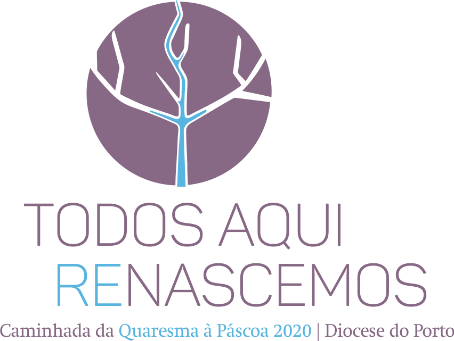 Senhor, reconheço os meus pecados e tenho sempre diante de mim as minhas culpas. Desviai o vosso rosto das minhas faltas e purificai-me de todos os meus pecados. Dai-me de novo a alegria da vossa salvação e sustentai-me com espírito generoso.